ÇYBD’ye gönderilen tüm çalışmalar, APA 6 sürümüne göre hazırlanmıştır. Bu kılavuzda belirtilen kurallara göre düzenlenmelidir. EĞER BU KILAVUZDA APA 6. SÜRÜM İLE ÇELİŞEN KURAL VARSA, APA 6 KURALLARI GEÇERLİDİR. Biçimsel gösterimler için lütfen makale şablonunu kullanınız. Sayfa Yapısı ve MetinSayfa yapısı açısından A4 boyutlarındaki kâğıda; üst, alt, sağ ve sol boşluk 2,5 cm (0.98 inç) bırakılmalı, metin iki yana yaslı olmalıdır. Ana metnin yazılmasında; 11 punto Times New Roman yazı karakteri ve 1 satır aralığı kullanılmalıdır. Biçimsel gösterimler için lütfen makale şablonunu kullanınız. Satır sonlarında kelimeler kesme işareti kullanılarak ayrılmamalıdır. Çalışmanın sayfa yapısı tek sütun olarak seçilmelidir. Tüm çalışma sağdan ve soldan sıfır (0) cm girintili olarak tek satır aralığıyla yazılmalı, satırlardan önce ve sonra sıfır (0) nk boşluk bırakılmalıdır. Çalışmada yeni bir paragrafa başlarken TAB tuşu ile içeriden başlanmamalı, tüm satırlar aynı hizadan başlamalıdır. Yeni bir paragrafa başlanmadan önce 1 satır (ENTER tuşu ile) boşluk bırakılmalıdır.Makale metninin tamamının yazımında APA 6. sürüm yazım stili kullanılmalıdır. APA 6 Kuralları detaylı bilgi için https://dergipark.org.tr/tr/download/journal-file/10990 adresine bakınız. Türkçe makalelerde Türk Dil Kurumu’nun sözlükleri ve yazım kılavuzu dikkate alınmalı ve mümkün olduğunca Türkçe sözcükler kullanılmalıdır. Alana özgü yabancı dildeki kavramın/terimin Türkçe karşılığı kullanılırken ilgili kavramın/terimin ilk kullanıldığı yerde yabancı dildeki karşılığı parantez içinde verilmelidir.Tablo, şekil, ek ve istatistiksel tekniklerin sunulmasında APA 6. sürüm yazım stili temel alınarak, istatistiksel değerlere cümleler içerisinde yer verilmelidir. Bununla birlikte, uygun yerlerde yazar(lar) tablolar ve şekillerden faydalanabilirler. Başlık DüzeyleriBirinci Düzey Başlık Ortalı, Kalın, Her Kelimenin İlk Harfleri BüyükMetin alt satırdan paragraf başı yapılmadan devam eder. Ana metin (gövde) iki yana yaslı, Times New Roman, 11 punto, tek satır aralıklı ve paragraftan önce ve sonra aralık değerleri 0 nk olmalıdır. Her paragraftan sonra 1 satır boşluk bırakılmalıdır.İkinci Düzey Başlık Solda 1 Tab İçerde, Kalın, Her Kelimenin İlk Harfleri Büyük Metin alt satırdan paragraf başı yapılmadan devam eder. Ana metin (gövde) iki yana yaslı, Times New Roman, 11 punto, tek satır aralıklı ve paragraftan önce ve sonra aralık değerleri 0 nk olmalıdır. Her paragraftan sonra 1 satır boşluk bırakılmalıdır.Makalenin Türkçe Başlığı veya Makalenin İngilizce Başlığı Birinci Düzey Başlık Biçimindedir(Yazar 1) Adı Soyadı , (Yazar 2) Adı SoyadıYazar adı ve soyadı makale başlığının altında ortalı ve kalın olarak ve de kabul onayı alan makalenin yüklenme aşamasında verilmelidir. Eğer birden çok yazar varsa diğer yazarlar da sırayla yan yana ad ve soyad olarak başlıktan sonra verilmelidir. Yazar bilgileri (Yazarın Unvanı, Yazarın Çalıştığı Kurumu, Yazarın E-Posta Adresi, ORCID No) dipnot olarak başlık sayfasının en altında, 1, 2, şeklinde verilmelidir.Öz ve Abstract10 punto italik Times New Roman yazı karakteri ve 1 satır aralığı kullanılarak, yazılmalı ve en fazla 300 sözcükten oluşmalıdır. Bu bölümde araştırmanızın temel savını birkaç cümle ile açıklayınız. Araştırmanızın desenine ilişkin (nitel, nicel ya da karma yöntem) bilgileri, kullandığınız ölçme araçlarını, evren ve örnekleminiz hakkındaki bilgileri ve araştırmanızda kullandığınız veri analizi yöntemini açıklayınız. Araştırmanızdan elde ettiğiniz çarpıcı bulgulara yer veriniz. Lütfen istatiksel sonuçları rakamlar halinde vermeyiniz. Araştırma bulgularını sade bir şekilde özetleyiniz. Araştırmanızda elde ettiğiniz bulgulardan hareketle araştırmacılar, uygulamacılar ve politika yapıcılar için önerilerinizi belirtiniz. Araştırmanın özeti bir sayfayı aşmamalıdır.Anahtar kelimeler veya Keywords: Anahtar Kelimeleriniz 5 Anahtar Kelimeyi Aşmamalıdır. Her Kelimenin İlk Harfi Büyük Yazılmalıdır.Makalelerde bulunması gereken ana başlıklar aşağıda sıralanmıştır. Bununla birlikte çalışmalarda kullanılan yönteme göre yazarlar ilave bölüm veya alt bölümler oluşturabilirler. Biçimsel gösterimler için lütfen makale şablonunu kullanınız. GirişYöntemBulgular ve YorumTartışma, Sonuç ve ÖnerilerKaynaklarGirişBu başlıklar “Birinci Düzey Başlık”lardır. Bu başlıklardan önce ve sonra 1 satır (ENTER tuşu ile) boşluk bırakılmalıdır. Bunun yanı sıra Başlık 1 stili kullanılabilir. İkinci düzey başlıklardan önce bir satır boşluk bırakılmalıdır. Ana metnin yazılmasında; 11 punto Times New Roman yazı karakteri ve 1 satır aralığı kullanılmalıdır. Tablo(lar)Tablolar, 1’den başlayarak ardışık numaralarla Tablo 1, Tablo 2, Tablo 3… şeklinde numaralandırılmalıdır. Tablo başlığı sola dayalı ve italik olarak yazılmalı, her sözcüğün ilk harfi büyük olmalıdır. Tablolarda dikey çizgiler kullanılmamalı, yatay çizgiler ise her satır arasında değil uzun tablolarda gruplandırılmış öğeleri ayırmada kullanılmalıdır. Tablo içindeki yazılar 10 punto, çizgi kalınlıkları ½ nk olmalıdır.Tabloların gösteriminde tablonun uzun olması, tek bir sayfaya sığmaması veya gerekli görülmesi halinde tablo içindeki yazı büyüklüğü 10-8 puntoya kadar düşürülebilir. Tabloların boyutu yazım alanını aşmamalıdır.Tablonun ismi ile tablo arasındaki boşluk, paragraf sekmesinden aralık başlığı altında, önce ve sonra 0 nk, satır aralığı ise 1 seçilerek ayarlanmalıdır.Tablodan sonraki paragraf ile tablo arasında bir satır boşluk bırakılmalıdır. Eğer tablo bir başka çalışmadan ya da kaynaktan alınmışsa tablo altında kaynak tüm künyesi ile belirtilmelidir.Anlatım bütünlüğünün sağlanması için metin içerisinde tabloların, değinildikleri yere en yakın olacak şekilde yerleştirilmeleri gerekmektedir. Bir sayfada metinden sonra gelen tablonun sığmaması durumunda tablo, atıf yapıldığı sayfadan bir sonraki sayfada yer alabilir.Tablo 2Tablonun Başlığı Sola Yaslı Olarak ve İtalik Olarak Buraya YazılmalıŞekil(ler)Şekiller de tablolar gibi, 1’den başlayarak ardışık numaralarla Şekil 1, Şekil 2, Şekil 3… şeklinde numaralandırılmalıdır. Şekil sayfaya göre ortalanarak verilmelidir. Şekillerin hazırlanmasında aşağıdaki hususlara dikkat edilmelidir:Makalenin içinde yer alan fotoğraflar, şemalar, çizelgeler, grafikler, SEM gibi mikroskop görüntüleri, görüntülü bilgisayar çıktıları, grafik, histogram, akış şeması, organizasyon şeması ve haritalar şekil olarak adlandırılır ve şekiller listesinde listelenir.Şekillerde 1 satır aralığı kullanılmalıdır.Şekil adındaki kelimelerin tümünün ilk harfleri büyük, diğerleri küçük ve italik yazılmalıdır.Şekil numarası ve ismi şeklin üstünde, sola dayalı, italik şekilde yer almalıdır.  Şekillerin boyutu yazım alanını aşmamalıdır.Eğer şekil bir yayından alınmışsa şekil adının yanında kaynak tüm künyesi ile belirtilmelidir.Şekil 1 Yenilikçilik Bazında Benimseyenlerin Sınıflandırması (Rogers, 1995, s. 465)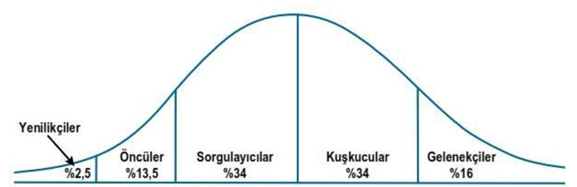 Kaynak GösterimiMetin İçi Kaynak GösterimiAlıntı yapılan kaynağın metin içindeki gösterimi yazar sayısına göre farklılık gösterebilmektedir. Kaynakların metin içindeki gösterimleri örneklerle aşağıda verilmiştir.Tek Yazarlı ÇalışmalarYazar-tarih tipi alıntı yöntemi, metin içindeki uygun yere yazarın soyadını ve kaynağın yayım yılının yazılmasını gerektirir. Yayım yılının bilinmediği durumlarda yıl bilgisi yerine t.y. ibaresi kullanılır.Alıntılar kitap, tez, rapor gibi sayfa sayısı çok olan kaynaklardan alıntı yapılıyorsa, alınan ifadelerin yer aldığı sayfa numarası da gösterilmelidir.… Özcan (2003) çalışmasında...… Prince (2012, s.45) tarafından yapılan araştırmada ... bulunmuştur.… Çalışma ... olduğunu göstermektedir (Akif, 2010).… Araştırmada ... sonuçlar elde edilmiştir (Yılmaz, 2015, ss. 78-79).Ay ve yıl bilgilerini birlikte içeren kaynaklara (bildiri gibi) atıf yapıldığında da metin içinde sadece yıl bilgisi verilmelidir.İki ya da daha fazla aynı soyadlı yazar varsa, yayın yılları farklı olsa bile metin içinde her atıfta bu kaynaklar yazarların ilk adlarının kısaltması ile birlikte verilir... .N. Özdemir (2000) ve M. Özdemir (2001) tarafından yapılan çalışmalarda....İki Yazarlı ÇalışmalarBir çalışma iki yazar tarafından yapıldıysa, metin içinde bu yayına her atıf yapıldığında her iki isme de atıf yapılır. Metin içinde parantez içine almadan iki ve daha fazla yazarlı bir kaynağa atıf yapılıyorken & işareti yerine “ve” bağlacı kullanılır. … Tanta ve Ünal (2005) yapmış oldukları çalışmada ... ...olduğu tespit edilmiştir (Tonta & Ünal, 2005, s. 88).İki yazarlı çalışmalarda iki yazarın da soy isimleri aynı ise ilk yazarın isminin baş harfleri her metin içi atıfa dâhil edilir.... A. Ergen ve Ergen (2014) yaptıkları çalışmada.... B. Özbay ve Özbay (2008) ve C. Özbay (2009)'un çalışmaları incelenmiştir.Üç, Dört ve Beş Yazarlı ÇalışmalarÜç, dört ve beş yazarlı dergi makalelerinde kaynağın ilk geçtiği yerde tüm yazar soyadları, daha sonraki yerlerde ise birinci yazarın soyadı verilerek “vd., (yıl)” metin içinde kullanılır. …..Babaoğlan, Akbaba Altun ve Çakan (2010) çalışmasında … (İlk gösterim)…..Babaoğlan vd. (2010) çalışmasında … (Sonraki gösterim)Dolaylı alıntı gösterimi ise aşağıdaki gibidir. (Babaoğlan, Akbaba Altun & Çakan, 2010). (İlk gösterim)(Babaoğlan vd., 2010). (Sonraki gösterimler)Yazar İsmi Belirtilmeyen ya da Belli Olmayan ÇalışmalarBir çalışmanın yazarı belirtilmemişse, metinde kaynağın ilk birkaç kelimesine (çoğunlukla başlığına) ve yayımlanma yılına atıf yapılır. Sadece yıl parantez içinde belirtilecekse başlık italik şekilde, başlık da yıl ile birlikte parantez içinde verilecekse, başlık çift tırnak işaretleri arasında verilmelidir....olduğu belirtilmektedir ("Çalışma Bulguları", 2014).Yazarı belli olmayan Hayalet Ev (2007) kitabı	Bir çalışmanın yazarı "Anonim" olarak belirtilmişse, metin içi atıflarda Anonim yazılır ve yıl bilgisi verilir.Anonim (1999) veya (Anonim, 1999)Not: Yazarı bilinmeyen her çalışma Anonim değildir.Online KaynaklarOnline olarak erişilen kaynakların metin içinde gösterilmesinde şu yöntemler kullanılır:Web sayfasından alınan yazının yazarı ve yılı belli ise; (Miller, 2014)Web sayfasından alınan yazının yazarı belli, yılı belli değil ise; (Miller, t.y)Web sayfasından alınan yazının yazarı belli değilse fakat web sitesi resmi bir kuruma ait ise; (Gazi Üniversitesi, 2014)Web sayfasından alınan yazının yazarı da kurumu da belli değilse yazarı belli olmayan çalışmalar için geçerli olan kurallara uyulmalıdır.Kişisel İletişim KaynaklarıKişisel iletişim kaynakları; özel mektuplar, e-mailler, kişisel görüşmeler, telefon konuşmaları ve benzeri olabilir. Tekrar elde edilebilir veri sağlamadığından, bu kaynaklara kaynakçada yer verilmez, sadece metin içinde atıf yapılır. İletişim kuran kişinin isminin baş harfleri ve soy ismi ile birlikte iletişimin gerçekleştirildiği tarih mümkün olduğunca spesifik bir şekilde verilmelidir.M. Aksu (kişisel iletişim, Nisan 18, 2001)(V. G. Nguyen, kişisel iletişim, Eylül 28, 1998)Doğrudan veya Dolaylı Alıntı Bir kaynaktan doğrudan alıntı yaparken; alıntı 40 kelimeden az ise tırnak işareti ile metin içerisine yazılır. Örneğin;Karasar (2011)' ın belirttiği üzere "yirminci yüzyıl dünyası, bilimsel ve teknik gelişmelerin, şimdiye kadar görülen en hızlı ve en büyük atılımlarına tanık olmuştur" (s. 32).Alıntı 40 kelimeden fazla ise yazının sağından ve solundan 1 cm içeri girinti yapılmalıdır. Eğer doğrudan alıntı yapılan kısım birden fazla paragraftan oluşuyorsa, ikinci ve sonraki paragraflar, birinci paragraf başına göre 1 cm daha girinti ile verilmelidir. Yazı boyutu 10 puntoya düşürülmeli, alıntı yapılan metin tek satır aralığı ile yazılmalıdır. Örneğin;…Bağımlı değişken, bir tür "sonuç" olup, araştırmacıyı rahatsız eden ve açıklanması istenen durumdur. Bağımlı değişken, araştırmacı tarafından seçilir ve bunun hakkında toplanacak bilginin problem çözümüne ışık tutması beklenir.Örneğin, bir araştırmada "öğrenci başarısını etkileyen faktörler" üzerinde durulmak isteniyor ise, burada, çeşitli faktörlerden etkilenmesi beklenen "öğrenci başarısı" bağımlı değişken olarak alınabilir (Karasar, 2011, s. 61).Bir kaynaktan dolaylı alıntı; aşağıda verilen örnekteki gibi yapılmalıdır.Bilim ve teknik alanında 20. yüzyılda diğer yüzyıllara göre daha hızlı ve daha geniş çapta gelişmeler yaşanmıştır (Karasar, 2011, s. 32).İkincil kaynaklardan alıntı yapılırken metin içerisinde birincil kaynakla birlikte ikincil kaynağa atıfta bulunulur. Kaynaklar bölümünde ise sadece ikincil kaynağın bilgileri verilir.….Derin (1998, akt. Yıldırım, 2009)………… …Allien (2005), yapılandırmacı yaklaşımın……………..(akt. Jayson, 2003) …Yapılandırmacı yaklaşım,…………dır (Allien, 2005, akt. Jayson, 2003) Yıldırım (2009) ve Jayson (2003) kaynaklar listesinde bütün künye bilgileri ile yer alır, Derin ve Allien’nın künyesi kaynaklar bölümünde verilmez. KaynaklarTüm kaynakça gösterimlerde APA (6.baskı) yazım kuralları referans olarak kullanılmalıdır. Kaynakça bölümünde ana metinde kullanılan biçimsel düzenlemelere ek olarak satır girintisi “asılı” olarak seçilmelidir. Örnek yazımlar aşağıda verilmiştir. Babaoğlan, E. (2016). Kadın okul bölgesi müdürlerinden ve eğitim denetmenlerinden müdürlere tavsiyeler ve okulda önemli gördükleri görevler: Nitel bir araştırma. E. Babaoğlan, E. Kıral ve A. Çilek (Ed.), Eğitime dönüş (ss. 115-128). Ankara: Eyuder Yayınları. http://www.eyuder.org/yayinlar/egitimedonus.pdfBabaoğlan, E. ve Ertürk, E. (2013). Öğretmenlerin örgütsel adalet algısı ile örgütsel adanmışlıkları arasındaki ilişki. Hacettepe Üniversitesi Eğitim Fakültesi Dergisi, 28(2), 87-101.Karasar, N. (2009). Bilimsel araştırma yöntemi (20. Baskı). Ankara: Nobel Dağıtım.Milli Eğitim Temel Kanunu (1973, 24 Haziran). Resmî Gazete (Kanun No: 1739, Sayı: 14574). https://www.resmigazete.gov.tr/arsiv/14574.pdfNaillioğlu Kaymak, M. (2018, Kasım). Yüksek öğretimde inovasyon kültürü. 9. Uluslararası Eğitim Yönetimi Forumu’nda (EYFOR-9) sunulan bildiri, Antalya.Sezgin, F., Sonmez, E. and Naillioğlu Kaymak, M. (2020). Mentoring-based learning culture at schools: Learning from school administrator mentoring. Research in Educational Administration & Leadership, 5(3), 786-838. DOI: 10.30828/real/2020.3.6Tonta, Y. and Ünal, Y. (2005). Scatter of journals and literature obsolescence reflected in document delivery requests. Journal of the American Society for Information Science & Technology, 56(1), 84-94.Yılmaz Güçlü F. (2011). Denetmen yönetici ve öğretmenlerin liselerin çoklu veri kaynaklarına dayalı edim değerlendirme modeline ilişkin algı ve beklentileri (Yayımlanmamış Doktora Tezi). Dokuz Eylül Üniversitesi, İzmir.Zeytun, S. (2010). Okul öncesi öğretmenliği öğrencilerinin yaratıcılık ve problem çözme düzeyleri arasındaki ilişkinin incelenmesi (Yayımlanmamış Yüksek Lisans Tezi). Dokuz Eylül Üniversitesi, İzmir.Dergimize çalışmanızı yüklerken, makale dosyanızla birlikte Etik Kurul belgenizi de yüklemeniz gerekmektedir. Etik kurul izni gerektiren çalışmalarda, makalenin sonunda kaynakçadan sonra aşağıda ayrıntılı görebileceğiniz “Etik Beyan” ifadesi ile (etik kurul  belge tarih ve sayısı verilerek) etik kurallara uyulduğu yazılmalıdır. Çalışmanız etik kurul izni gerektiren çalışma grubunda yer almıyor ise bu durumu belirten beyan formunu imzalamanız ve ilgili durumu “Etik Beyan” metni içinde belirtmeniz gerekmektedir.Sosyal bilimler dâhil olmak üzere tüm bilim dallarında yapılan araştırmalar için ve etik kurul kararı gerektiren klinik ve deneysel insan ve hayvanlar üzerindeki çalışmalar için ayrı ayrı etik kurul onayı alınmış olmalı, bu onay makalede belirtilmeli ve belgelendirilmelidir.Etik Beyan: “Çalışmanın Tam Adı” başlıklı çalışmanın yazım sürecinde bilimsel, etik ve alıntı kurallarına uyulmuş; toplanan veriler üzerinde herhangi bir tahrifat yapılmamıştır ve veriler toplanmadan önce …. Etik Kurulu’ndan xx.xx.20xx tarih ve xxx sayılı etik izin alınmıştır. Karşılaşılacak tüm etik ihlallerde Çağdaş Yönetim Bilimleri Dergisi Yayın Kurulu’nun hiçbir sorumluluğunun olmadığını, tüm sorumluluğun Sorumlu Yazara ait olduğunu ve bu çalışmanın herhangi başka bir akademik yayın ortamına değerlendirme için gönderilmemiş olduğunu taahhüt ederim. DeğişkenGrupFrekans (n)Yüzde (%)Branş Cinsiyet Mesleki Kıdem ToplamBranş Cinsiyet Mesleki Kıdem ToplamBranş Cinsiyet Mesleki Kıdem ToplamBranş Cinsiyet Mesleki Kıdem Toplam